I'm Yours - Jason Mraz	        Am        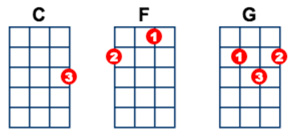 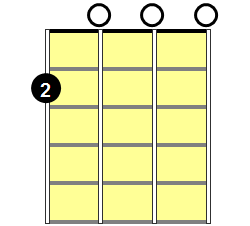 Verse 1:C
Well, you done done me and you bet I felt it
  G
I tried to be chill but you’re so hot that I melted
  Am                                     F
I fell right through the cracks, and I’m trying to get back          C
Before the cool done run out I’ll be giving it my best test
    G
And nothing’s gonna stop me but divine intervention
  Am                            F
I reckon it's again my turn to win some or learn someChorus:    C              G
But I won't hesitate no more,
            Am           F
No more, it cannot wait I’m yours
 
Interlude: C G Am F
 Verse 3:C
Well open up your mind and see like me
G
Open up your plans and then you're free
Am                                   F
Look into your heart and you'll find love love love loveC
Listen to the music of the moment people dance and sing
G
We are just one big family
Am                                                             F                         
It’s your god forsaken right to be loved, loved, loved, loved Chorus:
C                 G
So, I won't hesitate no more,
         Am             F
No more, it cannot wait I’m sure
C                             G
There’s no need to complicate our time is short
Am                F
This is our fate, I’m yoursVerse:C
I've been spending' way too long checking' my tongue in the mirror
G
And bending' over backwards just to try to see it clearer
Am
My breath fogged up the glass
F
And so I drew a new face and laughed
C
I guess what I'm a saying’s there isn’t no better reason
G
To rid yourself of vanity and just go with the seasons
Am
It’s what we aim to do
F
Our name is our virtue                  Chorus: 2XOutro:(C G Am F) C    